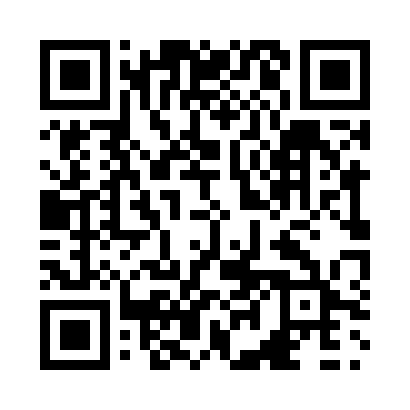 Prayer times for Dalton Post, Yukon, CanadaWed 1 May 2024 - Fri 31 May 2024High Latitude Method: Angle Based RulePrayer Calculation Method: Islamic Society of North AmericaAsar Calculation Method: HanafiPrayer times provided by https://www.salahtimes.comDateDayFajrSunriseDhuhrAsrMaghribIsha1Wed4:046:032:057:2410:0912:072Thu4:036:002:057:2510:1112:083Fri4:025:582:057:2710:1412:104Sat4:005:552:057:2810:1612:115Sun3:595:522:057:2910:1912:126Mon3:585:502:057:3110:2112:137Tue3:565:472:057:3210:2312:148Wed3:555:452:057:3410:2612:169Thu3:545:422:057:3510:2812:1710Fri3:525:402:057:3610:3112:1811Sat3:515:372:057:3810:3312:1912Sun3:505:352:057:3910:3612:2013Mon3:495:322:057:4010:3812:2214Tue3:475:302:057:4110:4012:2315Wed3:465:282:057:4310:4312:2416Thu3:455:252:057:4410:4512:2517Fri3:445:232:057:4510:4712:2618Sat3:435:212:057:4610:5012:2719Sun3:425:192:057:4810:5212:2920Mon3:415:162:057:4910:5412:3021Tue3:405:142:057:5010:5612:3122Wed3:395:122:057:5110:5912:3223Thu3:385:102:057:5211:0112:3324Fri3:375:082:057:5311:0312:3425Sat3:365:062:057:5411:0512:3526Sun3:355:052:057:5511:0712:3627Mon3:345:032:057:5611:0912:3728Tue3:345:012:067:5711:1112:3829Wed3:335:002:067:5811:1312:3930Thu3:324:582:067:5911:1512:4031Fri3:314:562:068:0011:1612:41